重庆市预警信息发布业务月报第1期（总33期）2021年02月19日                            签发：周浩2021年1月业务运行工作通报一、预警信号发布情况1月，全市各级预警中心通过预警平台发布气象预警信号367期（大雾：橙色29期、黄色170期；雷电：黄色1期；大风：蓝色3期；道路结冰：橙色1期、黄色68期；霜冻：黄色11期、蓝色87期），其中市级发布11期，区县发布356期。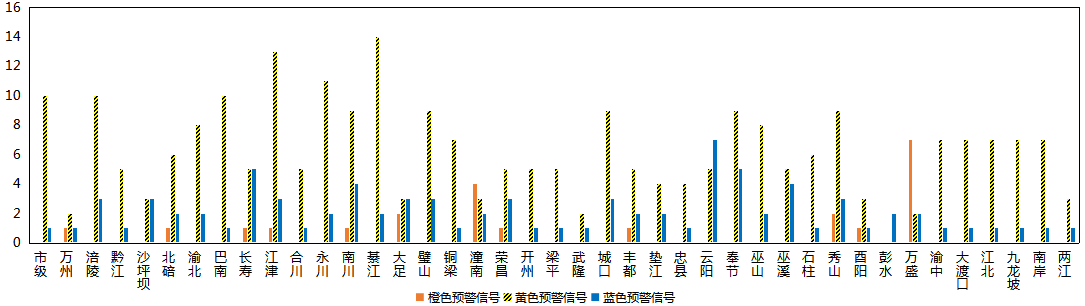 图1 全市预警信号发布情况二、灾害风险超阈值实况发布情况1月，全市没有发布灾害风险超阈值实况预警信息。三、预警服务信息发布情况1月，全市各级预警中心通过预警平台发布气象预警服务信息118期，其中重要气象信息专报103期、雨情通报15期。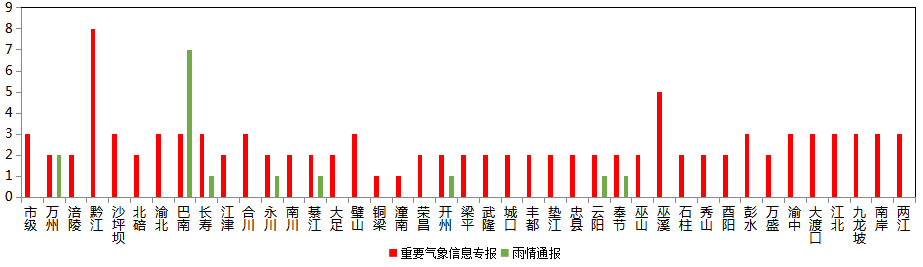 图2 气象预警服务信息发布情况四、各部门和乡镇（街道）信息发布情况1月，全市气象部门发布预警服务消息2,677条，发送短信1,778.98万人次；其他部门发布预警服务消息990条，发送短信783.10万人次；乡镇（街道）发布预警服务消息9,090条，发送短信940.67万人次。表1 部门和乡镇（街道）信息发布详情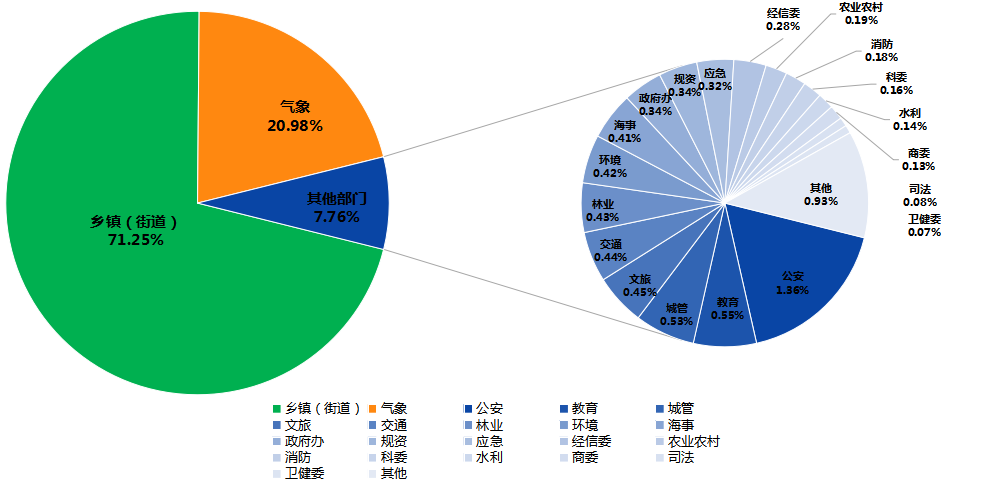 图3 各部门和乡镇（街道）信息发布情况五、分渠道信息发布情况（一）短信1月，全市各级预警中心和预警工作站通过预警平台10639121短信通道发布预警和服务信息共12,763条，累计发送4,212.64万人次。其中，市预警中心发布各类预警服务信息323条，发送120.31万人次；区县预警中心发布各类预警服务信息2,354条，发送2,368.23万人次；市、区县部门和乡镇（街道）预警工作站发布各类预警服务信息10,086条，发送1,724.10万人次。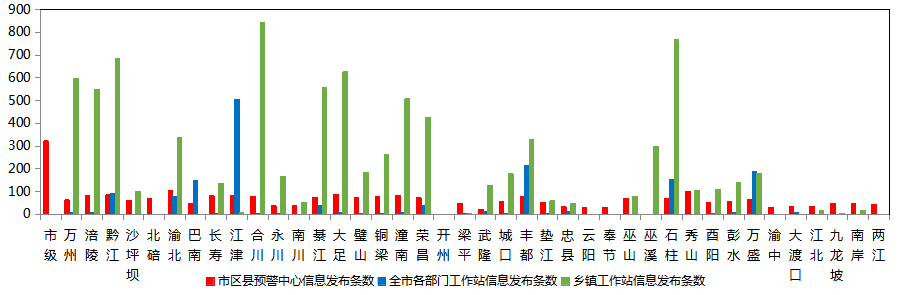 图4 全市预警中心及预警工作站10639121通道信息发布情况1月，全市各级预警中心没有通过预警平台短信备份通道（企讯通、百度等）发布预警服务信息。（二）大喇叭1月，全市各区县预警中心通过大喇叭发布各类预警服务信息共322条，累计发送331,771支次。其中，万州、黔江、永川、大足、璧山、潼南、云阳、巫山、石柱、万盛等区县大喇叭使用较好。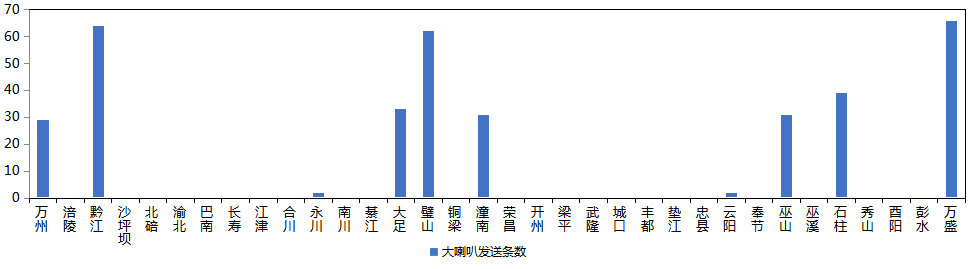 图5 全市各预警中心大喇叭信息发布情况（三）电子显示屏1月，全市各区县预警中心通过电子显示屏发布各类预警服务信息共420条，累计发送28,184块次。其中，黔江、綦江、璧山、铜梁、潼南、开州、垫江、秀山、酉阳等区县电子显示屏使用较好。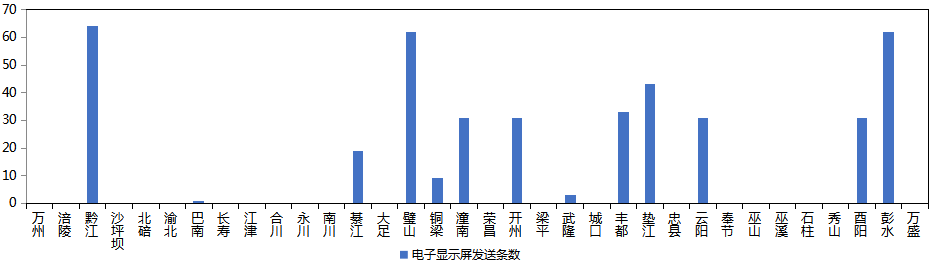 图6 全市各预警中心电子显示屏信息发布情况预警app1月，预警APP注册用户数为1,918人，共推送预警服务信息1,038条，渝北区注册用户最多（578人），大足推送信息最多（56条）。  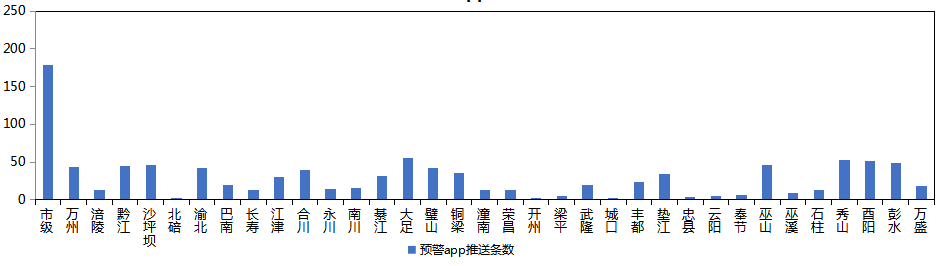 图7 全市各预警中心预警app信息推送情况（五）预警微信1月，全市预警微信（含企业号和公众号）关注用户数为16.40万人，共发布预警服务信息1,575条，除市级外，巴南区关注用户最多（1.9万人），黔江发布信息最多（96条）。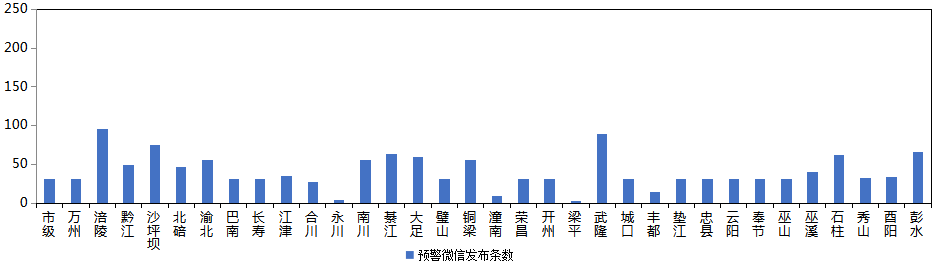 图8 全市各预警中心预警微信信息发布情况部门条数人次数（万）部门条数人次数（万）乡镇（街道）9,090940.67 规资431.33气象2,6771,778.98 应急411.41公安174256.52 经信委360.68教育702.01 农业农村240.65城管670.71 消防23147.79文旅570.48 科委210.08交通5646.26 水利180.22林业5554.28 商委160.16环境54105.69 司法1094.03海事531.80 卫健委90.01政府办440.0005 其他11968.99